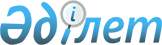 О прекращении права землепользования Южной сейсмической экспедиции Российского Федерального ядерного центра  на территории, занятой объектом "Галит" в Курмангазинском районе Атырауской  областиПостановление Правительства Республики Казахстан от 18 ноября 1998 года № 1176

      В соответствии с Указом Президента Республики Казахстан, имеющим силу закона, от 22 декабря 1995 года № 2717 U952717_ "О земле" и постановлением Правительства Республики Казахстан от 16 июня 1997 года № 976 P970976_ "Об утверждении Положения о порядке изъятия, охраны и использования загрязненных и нарушенных земель" Правительство Республики Казахстан постановляет: 

      1. Принять предложение акима Атырауской области и Комитета по управлению земельными ресурсами Министерства сельского хозяйства Республики Казахстан о прекращении права землепользования Южной сейсмической экспедиции Российского Федерального ядерного центра на территории, занятой объектом "Галит" в Курмангазинском районе Атырауской области, общей площадью 300 гектаров пастбищных угодий. 

       2. Акиму Атырауской области: 

       перевести указанные земли в состав запаса области, законсервировав сроком на 25 лет; 

       обеспечить контроль за ограничением доступа населения на радиационно опасные участки. 

       3. Национальному ядерному центру Министерства науки - Академии наук Республики Казахстан (далее - Национальный ядерный центр) осуществлять радиоэкологический и радиационный мониторинг на территории объекта "Галит", контроль за состоянием подземных полостей и их консервацию. 

       4. Министерству экологии и природных ресурсов Республики Казахстан совместно с Национальным ядерным центром провести комплексное исследование территории объекта "Галит" для долговременного прогнозирования радиационной обстановки.      5. Комитету по управлению земельными ресурсами Министерства сельского хозяйства Республики Казахстан и акиму Атырауской области совместно с Национальным ядерным центром определить границы зоны вокруг территории бывшего объекта "Галит", на который запрещается проведение геологоразведочных и буровых работ во избежание нарушения стабильности подземных полостей.                           6. Настоящее постановление вступает в силу со дня подписания.       Премьер-Министр     Республики Казахстан     (Корректор:  И.Склярова Специалист: Э.Жакупова             22.12.98г.)      
					© 2012. РГП на ПХВ «Институт законодательства и правовой информации Республики Казахстан» Министерства юстиции Республики Казахстан
				